INFORMAȚII PRIVIND DEPUNEREA OFERTELORObiectul contractului: Obiectul acestei licitații îl reprezintă: Achiziționare de produse de birotica si papetarie.- Asigurarea produselor astfel cum este indicat în informațiile tehnice de la punctul 2 din aceste informații.Termen limită pentru depunerea ofertelor:Termenul limită pentru depunerea ofertelor este 21.01.2022 la ora 12.00. Orice ofertă primită după acest termen limită va fi respinsă automat. ** - Ofertantul trebuie să aibă minimum 7 zile de la data lansării procedurii de achiziție pentru pregătirea ofertei (fără a se lua în calcul ziua de publicare și ziua corespunzătoare termenului limită pentru depunere).*** - Autoritatea Contractantă este obligată să răspundă la toate întrebările primite cel mai târziu cu 3 zile înainte de termenul limită și trebuie să le publice pe aceleași site-uri web pe care a fost publicată oferta.Informații financiareSe reamintește ofertanților că valoarea maximă disponibilă a contractului este 6,000 EURO (TVA inclus). Oferta financiară trebuie prezentată ca o valoare exprimată în  EURO și trebuie depusă utilizând modelul pentru versiunea preț global din PARTEA C: FORMATUL OFERTEI FINANCIARE. În cazul în care ofertele sunt prezentate în monedele naționale, cursul de schimb care va fi utilizat pentru verificarea conformității financiare cu bugetul disponibil (în timpul evaluării financiare) va fi cursul de schimb InforEuro valabil pentru luna în care se lansează oferta.Reglementările fiscale și vamale aplicabile sunt specificate în proiectul de contract din partea A a prezentului dosar de licitație. Soluții diferiteOfertanții nu sunt autorizați să liciteze pentru o altă variantă pe lângă această ofertă.SubcontractareaSubcontractarea nu este permisă.Criterii de atribuire:În cazul în care s-au primit mai multe oferte: cel mai mic preț, pondere 80% calitate tehnică, 20% preț.Criterii de evaluare pentru oferta tehnică:Organizare și metodologie: 40 puncteResurse propuse: 20 punctePerioada pentru furnizare servicii: 40 puncteTOTAL: 100 de puncteÎn cazul în care se primește o singură ofertă, Autoritatea Contractantă verifică dacă oferta este conformă din punct de vedere administrativ și tehnic cu cerințele stabilite în prezenta documentație de licitație.Interviuri: Nu sunt prevăzute interviuri. Anunțul de atribuire:Ofertantul câștigător va fi informat în scris despre rezultatele procedurii de evaluare.Anunțul de atribuire a contractului va fi publicat pe site-ul programului. Timpul estimat pentru comunicarea rezultatelor către ofertanți este de 7 zile de la data limită de depunere a ofertelor. Adresă și semnificații pentru depunerea ofertelor:Ofertanții vor depune ofertele folosind formularele standard de depunere, disponibile în "Partea B - Oferta tehnică și Partea C - Oferta financiară. Orice alt document care susține această invitație este trimis numai în scopuri informative și nu trebuie modificat sau depus de către ofertant. Oferta va fi depusa într-un exemplar original. Toate ofertele care nu utilizează formularul prescris pot fi respinse de autoritatea contractantă. Pe lângă ofertă, ofertantul trebuie să furnizeze următoarele documente justificative:Copie a înregistrării legale (numai dacă nu este disponibilă public, pentru ca Autoritatea Contractantă să o poată consulta)Copie a certificatului constatator emis de Registrul Comertului pentru demonstrarea autorizarii obiectului de activitate specificOfertele vor fi depuse în plicuri sigilate, conținând următoarele informații:Denumirea și adresa ofertantuluiDenumirea ofertei: Achiziționare birotica si papetarieNumăr referință:  RORS15/15Cuvintele: „A nu se deschide înainte de sesiunea de deschidere” Ofertele trebuie depuse folosind sistemul de plic dublu, într-un pachet sau plic extern, care conține două plicuri separate, sigilate, fiecare purtând cuvintele "Oferta tehnică" - partea B și "Oferta financiară" - Partea C. Orice încălcare a acestei reguli (de exemplu, plicuri nesigilate sau trimiteri la preț în oferta tehnică) se consideră o încălcare a regulii și duce la respingerea ofertei.Ofertele vor fi depuse personal, prin poștă sau prin serviciul de curierat, la următoarea adresă:Administrația Bazinală de Apă Banat            Bd. 16 Decembrie 1989, nr. 2, 300173, Timișoara, Timiș, România            Tel: 0256 491 848, Fax: 0256 491 798Ofertanților li se reamintește că, pentru a fi eligibili, ofertele trebuie să fie primite de către Autoritatea Contractantă în termenul indicat mai sus.INFORMAȚII TEHNICEOfertanții sunt obligați să furnizeze produse astfel cum se indică mai jos. În oferta tehnică a ofertantului, ofertanții pot indica mai multe detalii privind livrările, cu referire la cerințele de mai jos. Achizitionarea de birotica si papetarieDescrierea rezultatelor așteptate / rezultatelor care trebuie realizate Conditii TehniceObligatia furnizorului de a asigura calitatea produselor furnizate achizitorului.Furnizorul este direct raspunzator pentru calitatea produselor furnizate.Nerealizarea la parametrii stabiliti prin contract si caietul de sarcini atrage dupa sine rezilierea de drept a contractului.Conditii Livrare.Ofertantul castigator va asigura transportul produselor pana la locul de livrare, sediul Administrația Bazinală de Apă Banat, Bd. 16 Decembrie 1989, nr. 2, 300173, Timișoara, TimișTransportul si descarcatul marfii pana la aceste incaperi reprezinta sarcina furnizorului.Furnizorul are sarcina de a ambala produsele in asa fel incat sa ajunga in buna stare la destinatia finala.Livrarea trebuie sa fie insotita obligatoriu de urmatoarele documente dupa caz: factura fiscala, aviz de insotire a marfii, certificat de calitate eliberat de producator, certificat de garantie (minim 2 ani) dupa caz.Furnizorul se obliga sa inlocuiasca produsele achizitionate care au fost deteriorate pe parcursul transportului pe cheltuiala proprie.Receptia Produselor.Receptia va consta in verificarea cantitativa si calitativa a produselor contractate, iar aceasta va fi efectuata la sediul autoritatii contractante.Daca vreunul din produse nu corespunde specificatiilor din oferta propusa, achizitorul are dreptul sa il respinga, iar furnizorul are obligatia sa inlocuiasca produsul refuzat.Furnizorul are obligatia ca in termen de 7 (șapte) zile lucratoare sa completeze marfurile necorespunzatoare sau refuzate, cu suportarea tuturor cheltuielilor aferente.Perioadă solicitată20 (douăzeci) de zile calendaristice din momentul semnării contractului.INFORMAȚII SUPLIMENTAREOfertanții necâștigători/câștigători vor fi informați în scris despre rezultatele procedurii de evaluare.  În acest sens, AC trimite o notificare ofertantului câștigător și publică un anunț pe site-ul web cu numele ofertantului câștigător urmat de mențiunea că "toate celelalte oferte nu au fost conforme din punct de vedere administrativ / tehnic / financiar"ConfidențialitateaÎntreaga procedură de evaluare este confidențială, sub rezerva legislației Autorității Contractante privind accesul la documente. Deciziile Comitetului de Evaluare sunt colective, iar deliberările acesteia se desfășoară în sesiune închisă. Membrii Comitetului de evaluare sunt obligați să păstreze confidențialitatea. Rapoartele de evaluare și înregistrările scrise sunt doar pentru uz oficial și nu pot fi comunicate nici ofertanților, nici oricărei alte părți, cu excepția Autorității Contractante, Comisiei Europene, Oficiului European de Luptă Antifraudă și Curții de Conturi Europene.FORMATUL CONTRACTULUI DINTRE FURNIZOR ȘI AUTORITATEA CONTRACTANTĂ DENUMIREA CONTRACTULUI:denumirea contractuluiREF: număr referințăÎncheiat între:<Denumire><Adresa autorității contractante>(Autoritatea contractantă)ȘI<Denumire><Adresa furnizorului><Număr de înregistrare oficial / Număr de înregistrare în scopuri de TVA>(Furnizor)Articolul 1: Obiectul contractuluiObiectul contractului constă în <produsele> indicate în oferta furnizorului - "Partea B: Formatul ofertei ce va fi înaintată de către ofertant”.Articolul 2: Prețul contractuluiValoarea totală a contractului pentru livrarea produselor indicate la articolul 1 este: <XXX EUR/moneda națională, ( pentru partenerii români, TVA inclus)>.. Pentru partenerii sârbi:Contractul este scutit de toate taxele și impozitele, inclusiv TVA. Pentru partenerii români:Pentru partenerii români, în conformitate cu regulamentul de punere în aplicare a IPA, TVA poate fi o cheltuială eligibilă. Autoritatea Contractantă va plăti prețurile unitare, așa cum se specifică în Oferta Financiară și va plăti TVA-ul, în cazul în care TVA este identificată în mod clar în facturi.Articolul 3: Documentele contractualeDocumentele care fac parte din prezentul contract sunt (în ordinea priorităților):Acordul contractualOferta furnizorului astfel cum a fost depusă în faza de licitație - "Partea B: Formatul ofertei ce va fi înaintată de către ofertant”.Oferta financiară a furnizorului - "Partea C: Formatul ofertei financiare"Orice alte documente justificative, dacă este cazul (* - în cazul în care se solicită înregistrarea societății sau alte informații)  Pentru orice alte aspecte care nu sunt definite în prezentul contract, se aplică regulile prevăzute în Condițiile generale http://ec.europa.eu/europeaid/prag/document.do?isAnnexes=true Articolul 4: Livrări și plățiFurnizorul va livra fără rezerve produsele indicate în oferta furnizorului - "Partea B: Formatul ofertei ce va fi înaintată de către ofertant”. Livrările vor fi executate la datele indicate. Autoritatea contractantă va plăti furnizorului pentru produsele furnizate suma indicată în articolul 2 al prezentului contract. În cazul în care contractul este încheiat în EURO, iar plățile se fac în monedele naționale, cursul de schimb aplicabil trebuie să fie cursul de schimb InforEuro valabil pentru luna în care s-a emis factura sau pre-factura, în cazul scutirii de TVA.Plățile se vor face după următorul calendar.* - Furnizorul va înainta autorității contractante un raport succint privind executarea serviciilor, care va reprezenta baza pentru achitarea plății intermediare și a soldului final Articolul 5: Valabilitatea contractuluiValabilitatea contractului este < XX zile/luni >. Data începerii este <zz / ll / aaaa>Articolul 6: Soluționarea litigiilor Orice litigiu care decurge din prezentul contract sau care se referă la acesta și care nu poate fi soluționat în alt mod se va înainta jurisdicției exclusive a  (* - specificați instanța judecătorească sau de arbitraj competentă) în conformitate cu legislația națională a statului Autorității Contractante.PARTEA A: INFORMAȚII PENTRU OFERTANTDenumirea și adresa autorității contractante: Administrația Bazinală de Apă Banat, Bd. 16 Decembrie 1989, nr. 2, 300173, Timișoara, Timiș, România.Denumirea ofertei: Achiziționare birotica si papetarieNumăr referință:  RORS 15/15Data lansării: 13.01.2022NR.DenumireDescriere UMCantitateToner KyoceraEcosys M8124 cidn-black, cyan, magenta, yellow/setset4Toner KyoceraTaskalfa 3252ci Black, magenta, cyan,yellow/setset6Hartie A4Hartie pentru copiator A4 xerox Colotech 80g/mp (250 coli/top)topuri100Pixuri0,3 mm Schneider Slider albastrubuc100Dosare plastic Dosare plastic cu fata transparenta, cu sina si gauri, format A4buc100Bibliorafturi mariA4 albastrubuc100Suporturi verticalePlastic, pentru dosare A4, cu proprietati antistaticebuc50Mape cartonMape carton cu elasticbuc50Memorie Flash pen drive16 GBbuc50Mape cadoubuc10A NU SE COMPLETA ÎNAINTE DE SEMNAREA CONTRACTULUI A NU SE DEPUNE ÎN CADRUL OFERTEI!!!B8dProiect de contract: Condiții generale (Anexa I)b8d_annexigc_en.pdf 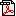 Ziua/Luna<EUR/RSD>< Ziua/Luna >Plată intermediară (* dacă este cazul)<XX% din valoarea contractului / suma absolută>< Ziua / Luna >Sold final de plată<XX% din valoarea contractului / suma absolută>Total<Valoarea totală a contractului>Pentru furnizorPentru furnizorPentru Autoritatea contractantăPentru Autoritatea contractantăNumele:Numele:Funcția:Funcția:Semnătura:Semnătura:Data:Data: